ПРАВИТЕЛЬСТВО ВОЛОГОДСКОЙ ОБЛАСТИПОСТАНОВЛЕНИЕот 28 марта 2024 г. N 391ОБ УТВЕРЖДЕНИИ ПОРЯДКА ПРЕДОСТАВЛЕНИЯ ГРАНТОВ НА ПОДДЕРЖКУДОБРОВОЛЬЧЕСТВА НА ТЕРРИТОРИИ ВОЛОГОДСКОЙ ОБЛАСТИВ соответствии с пунктом 7 статьи 78, пунктом 4 статьи 78.1, статьей 78.5 Бюджетного кодекса Российской Федерации, постановлением Правительства Российской Федерации от 25 октября 2023 года N 1782 "Об утверждении общих требований к нормативным правовым актам, муниципальным правовым актам, регулирующим предоставление из бюджетов субъектов Российской Федерации, местных бюджетов субсидий, в том числе грантов в форме субсидий, юридическим лицам, индивидуальным предпринимателям, а также физически лицам - производителям товаров, работ, услуг и проведение отборов получателей указанных субсидий, в том числе грантов в форме субсидий", постановлением Правительства области от 4 июля 2016 года N 590 "О некоторых вопросах предоставления субсидий, в том числе грантов в форме субсидий, юридическим лицам, индивидуальным предпринимателям, а также физическим лицам - производителям товаров, работ, услуг" в целях реализации на территории Вологодской области регионального проекта "Социальная активность" национального проекта "Образование" Правительство области постановляет:1. Утвердить Порядок предоставления грантов на поддержку добровольчества на территории Вологодской области (прилагается).2. Настоящее постановление вступает в силу со дня его официального опубликования.Председатель Правительства областиА.М.МОРДВИНОВУтвержденПостановлениемПравительства областиот 28 марта 2024 г. N 391ПОРЯДОКПРЕДОСТАВЛЕНИЯ ГРАНТОВ НА ПОДДЕРЖКУ ДОБРОВОЛЬЧЕСТВАНА ТЕРРИТОРИИ ВОЛОГОДСКОЙ ОБЛАСТИ (ДАЛЕЕ - ПОРЯДОК)1. Общие положения о предоставлении грантов1.1. Настоящий Порядок регулирует условия и порядок предоставления грантов на поддержку добровольчества на территории Вологодской области (далее - грант), а также требования к отчетности, об осуществлении контроля (мониторинга) за соблюдением условий и порядка предоставления грантов и ответственности за их нарушение.1.2. Грант предоставляется в целях развития и поддержки добровольчества (волонтерства) на территории Вологодской области путем поддержки центров общественного развития "Добро.Центр" (далее также - Добро.Центр) на территории Вологодской области.Грант предоставляется на финансовое обеспечение следующих затрат:на материально-техническое обеспечение и оснащение Добро.Центров: приобретение основных средств, мебели, техники, офисного оборудования, расходных материалов к нему, оборудования для рабочего пространства, аренду имущества (недвижимого имущества) за исключением аренды земельных участков и других обособленных природных объектов, закупку услуг по эксплуатационному, программному и транспортному обеспечению, по содержанию имущества (за исключением расходов на капитальный ремонт зданий);на проведение мероприятий Добро.Центром (в том числе за пределами Вологодской области в соответствии с представленным планом мероприятий Добро.Центра), включая оплату транспортных расходов, работ/услуг привлеченных специалистов, изготовление полиграфической и имиджевой продукции, аренды помещений для организации и проведения мероприятий вне места нахождения Добро.Центра, проживание, питание участников мероприятия.Общий объем затрат не может превышать 600,0 тыс. рублей.1.3. Грант предоставляется по результатам отбора путем проведения конкурса исходя из наилучших условий достижения результатов предоставления субсидий (далее также - отбор).1.4. Предоставление гранта осуществляется за счет бюджетных ассигнований, предусмотренных в областном бюджете, сводной бюджетной росписи на реализацию основного мероприятия 1.7 "Реализация регионального проекта "Социальная активность" подпрограммы 1 "Молодежь Вологодчины и развитие добровольческого движения" государственной программы "Создание условий для развития гражданского общества и потенциала молодежи в Вологодской области", утвержденной постановлением Правительства области от 27 мая 2019 года N 491.1.5. Органом исполнительной власти, осуществляющим функции главного распорядителя бюджетных средств, до которого в соответствии с бюджетным законодательством Российской Федерации как получателя бюджетных средств доведены в установленном порядке лимиты бюджетных обязательств на предоставление грантов на соответствующий финансовый год, является Правительство области (далее - главный распорядитель как получатель бюджетных средств).Гранты предоставляются в пределах доведенных до главного распорядителя как получателя бюджетных средств лимитов бюджетных обязательств.Уполномоченным органом на проведение конкурса, предоставление грантов и проведение проверок в соответствии с настоящим Порядком выступает Управление по молодежной политике Правительства области (далее - уполномоченный орган).1.6. Информация о гранте размещается на едином портале бюджетной системы Российской Федерации в информационно-телекоммуникационной сети "Интернет" (далее соответственно - сеть "Интернет", единый портал) (в разделе единого портала) в порядке, установленном Министерством финансов Российской Федерации".2. Условия и порядок и предоставления гранта2.1. Грант предоставляется юридическим лицам (за исключением организаций, являющихся казенными учреждениями), получившим социальную франшизу путем заключения лицензионного договора (соглашения) с Ассоциацией волонтерских центров на открытие Центра общественного развития "Добро.Центр", осуществляющим деятельность на территории Вологодской области, на цели, указанные в пункте 1.2 настоящего Порядка.2.2. Участник отбора должен соответствовать следующим требованиям:2.2.1. по состоянию на первое число месяца подачи заявления об участии в отборе:не является иностранным юридическим лицом, в том числе местом регистрации которого является государство или территория, включенные в утвержденный Министерством финансов Российской Федерации перечень государств и территорий, используемых для промежуточного (офшорного) владения активами в Российской Федерации (далее - офшорные компании), а также российским юридическим лицом, в уставном (складочном) капитале которого доля прямого или косвенного (через третьих лиц) участия офшорных компаний в совокупности превышает 25 процентов (если иное не предусмотрено законодательством Российской Федерации). При расчете доли участия офшорных компаний в капитале российских юридических лиц не учитывается прямое и (или) косвенное участие офшорных компаний в капитале публичных акционерных обществ (в том числе со статусом международной компании), акции которых обращаются на организованных торгах в Российской Федерации, а также косвенное участие офшорных компаний в капитале других российских юридических лиц, реализованное через участие в капитале указанных публичных акционерных обществ;не находится в перечне организаций и физических лиц, в отношении которых имеются сведения об их причастности к экстремистской деятельности или терроризму;не находится в составляемых в рамках реализации полномочий, предусмотренных главой VII Устава ООН, Советом Безопасности ООН или органами, специально созданными решениями Совета Безопасности ООН, перечнях организаций и физических лиц, связанных с террористическими организациями и террористами или с распространением оружия массового уничтожения;не получает средства из областного бюджета в году предоставления гранта на цели, установленные настоящим Порядком;не является иностранным агентом в соответствии с Федеральным законом "О контроле за деятельностью лиц, находящихся под иностранным влиянием";у участника отбора отсутствуют просроченная задолженность по возврату в областной бюджет иных субсидий, бюджетных инвестиций, а также иная просроченная (неурегулированная) задолженность по денежным обязательствам перед Вологодской областью;участник отбора не находится в процессе реорганизации (за исключением реорганизации в форме присоединения к юридическому лицу, являющемуся участником отбора, другого юридического лица), ликвидации, в отношении его не введена процедура банкротства, деятельность участника отбора не приостановлена в порядке, предусмотренном законодательством Российской Федерации;2.2.2. по состоянию на дату формирования справки налогового органа, соответствующей требованиям подпункта 2.4.4 пункта 2.4 настоящего Порядка, у участника отбора на едином налоговом счете отсутствует или не превышает размер, определенный пунктом 3 статьи 47 Налогового кодекса Российской Федерации, задолженность по уплате налогов, сборов и страховых взносов в бюджеты бюджетной системы Российской Федерации.2.3. В целях отбора получателей гранта уполномоченный орган в срок не позднее чем за 150 календарных дней до окончания финансового года, в котором планируется предоставление гранта, и не позднее чем за 30 календарных дней до окончания приема заявок обеспечивает размещение на официальном сайте Правительства области (vologda-oblast.ru), а также на молодежном портале области (www.upinfo.ru) в информационно-коммуникационной сети "Интернет" объявление о проведении конкурса с указанием следующей информации:сроки проведения отбора;дата начала подачи и окончания приема заявок на участие в конкурсе, которая не может быть ранее 30-го календарного дня, следующего за днем размещения объявления о проведении конкурса;наименование главного распорядителя бюджетных средств с указанием места нахождения, почтового адреса, адреса электронной почты, а также наименование уполномоченного органа, осуществляющего прием заявок на участие в конкурсе с указанием места нахождения, почтового адреса, адреса электронной почты;результат предоставления гранта, характеристику результата предоставления гранта;доменное имя официального сайта Правительства области в информационно-телекоммуникационной сети "Интернет";требования к участникам отбора в соответствии с пунктом 2.2 настоящего Порядка и к перечню документов, представляемых участниками отбора для подтверждения соответствия указанным требованиям;категории получателей гранта и критерии оценки, показатели критериев оценки;порядок подачи заявки на участие в отборе и требования, предъявляемые к форме и содержанию заявки, подаваемой участником отбора;порядок отзыва заявки на участие в отборе, порядок возврата заявки на участие в отборе, в том числе основания для возврата заявки на участие в отборе, порядок внесения изменений в заявку на участие в отборе;правила рассмотрения и оценки заявок на участие в отборе:порядок возврата заявки на доработку;порядок отклонения заявок, а также информация об основаниях их отклонения;порядок оценки заявок, включающий критерии оценки, показатели критериев оценки, необходимую для представления участником отбора информацию по каждому критерию оценки (сведения, документы и материалы, подтверждающие такую информацию: ссылки на материалы, размещенные на информационной платформе "добро.ру", ссылки на публикации в социальных сетях, копии документов, фото- и видеоматериалы), сроки оценки заявок, а также информацию об участии или неучастии комиссии в оценке заявок;объем распределяемого гранта в рамках отбора, порядок расчета размера гранта, установленный настоящим Порядком, правила распределения гранта по результатам отбора, которые могут включать максимальный, минимальный размер гранта, предоставляемой победителям отбора;порядок предоставления участникам отбора разъяснений положений объявления с указанием даты начала и окончания срока такого предоставления;срок, в течение которого победитель отбора должен подписать договор о предоставлении гранта;условия признания победителя отбора уклонившимся от заключения договора о предоставлении гранта;дата размещения на официальном сайте Правительства области (https://vologda-oblast.ru/) в информационно-коммуникационной сети "Интернет" протокола о результатах конкурса, которая не может быть позднее 14 рабочих дней, следующих за днем определения победителя отбора;период, в течение которого может быть использован грант.2.4. Для участия в отборе на предоставление гранта участник отбора направляет заявку в уполномоченный орган лично или посредством услуг почтовой связи или курьерской доставки, содержащую заявление в соответствии с рекомендуемым образцом, установленным Департаментом финансов области, с приложением:2.4.1. информации для отбора по форме согласно приложению 1 к настоящему Порядку;2.4.2. копии действующего лицензионного договора (соглашения) с Ассоциацией волонтерских центров на открытие Центра общественного развития "Добро.Центр";2.4.3. согласия органа государственной власти, органа местного самоуправления муниципального образования, осуществляющего функции и полномочия учредителя участника отбора - бюджетного или автономного учреждения, за исключением случаев, когда таким органом является уполномоченный орган, на участие этого бюджетного или автономного учреждения в отборе на бланке указанного органа;2.4.4. справки территориального органа Федеральной налоговой службы, подписанной ее руководителем (иным уполномоченным лицом), выданной не ранее чем за 30 календарных дней до дня подачи заявления и подтверждающей на дату формирования справки, что на едином налоговом счете отсутствует или не превышает размер, определенный пунктом 3 статьи 47 Налогового кодекса Российской Федерации, задолженность по уплате налогов, сборов и страховых взносов в бюджеты бюджетной системы Российской Федерации (допускается представление справки, полученной в электронной форме по телекоммуникационным каналам связи или через личный кабинет налогоплательщика);2.4.5. документов и материалов, подтверждающих соответствие критериям, установленным в пункте 3.7 раздела 3 настоящего Порядка (в том числе ссылки на материалы, размещенные на информационной платформе "добро.ру", ссылки на публикации в социальных сетях, копии документов, фото- и видеоматериалы и другие документы и (или) материалы);2.4.6. документа (копии документа), подтверждающего полномочия лица, не являющегося руководителем участника отбора, на подписание документов (в случае представления документов, подписанных таким лицом).2.5. Заявка должна быть представлена с сопроводительным письмом.Документы, представленные в целях получения гранта, должны быть изложены на русском языке и разборчиво.Копии документов должны быть представлены с предъявлением подлинников для обозрения или заверены в установленном порядке руководителем участника отбора (иным уполномоченным лицом). При представлении копий документов с подлинниками специалист уполномоченного органа делает на копии отметку о ее соответствии подлиннику и возвращает подлинники представителю участника отбора при личном представлении в день их представления.Не подлежат приему документы, имеющие подчистки либо приписки, зачеркнутые слова по тексту, документы, исполненные карандашом, а также документы с повреждениями бумаги, которые не позволяют читать текст и определить его полное или частичное смысловое содержание (отсутствие части слов, цифр или предложений).Копии документов представляются на бумажном носителе в одном экземпляре. Копии документов, представляемые на бумажном носителе, должны быть прошиты, пронумерованы и скреплены печатью участника отбора (при наличии печати).2.6. В период приема заявок уполномоченный орган предоставляет разъяснения положений объявления о проведении отбора по запросам путем проведения консультаций и направления информационных сообщений.2.7. Участник отбора в рамках проведения отбора вправе подать только одну заявку.Изменение (доработка) заявок не допускается.2.8. Расходы участника отбора, связанные с подготовкой и подачей заявки, не возмещаются.2.9. Участник отбора до окончания срока приема заявок вправе отозвать заявку путем направления уведомления об отзыве по участию в отборе.Уполномоченный орган при получении уведомления об отзыве заявки делает соответствующую пометку в журнале регистрации документов в день поступления уведомления об отзыве заявки.В течение 3 рабочих дней, следующих за днем поступления уведомления об отзыве заявки, направляет участнику отбора уведомление о возврате заявки по электронной почте.2.10. После истечения срока приема заявок прием заявок не осуществляется.2.11. Уполномоченный орган регистрирует заявку не позднее 3 рабочих дней со дня приема заявки в журнале регистрации, который нумеруется и прошнуровывается.2.12. Уполномоченный орган в течение 10 рабочих дней со дня окончания срока приема заявок рассматривает поданные заявки:на предмет соответствия участника отбора требованиям, установленным пунктами 2.1, 2.2 настоящего Порядка;на предмет соответствия представленного пакета документов требованиям пунктов 2.4, 2.5 настоящего Порядка;на предмет соответствия перечня затрат, включенного в информацию для отбора, представленную в составе заявки, требованиям пункта 1.2 настоящего Порядка;на предмет достоверности представленных сведений (информации).2.13. Проверка осуществляется путем анализа сведений, содержащихся в заявке, подтверждения данных сведений путем сверки с информацией, имеющейся в распоряжении уполномоченного органа, в том числе с использованием общедоступной информации, размещенной на официальных ресурсах органов государственной власти, других организаций, а также (при необходимости) посредством направления запросов в органы государственной власти, органы местного самоуправления либо подведомственные органам государственной власти или органам местного самоуправления организации, в распоряжении которых находятся соответствующие сведения.Информация об отсутствии у участника отбора просроченной задолженности по возврату в областной бюджет иных субсидий, бюджетных инвестиций, предоставленных в том числе соответствии с иными правовыми актами, а также иной просроченной (неурегулированной) задолженности по денежным обязательствам перед Вологодской областью проверяется уполномоченным органом путем направления запросов в ГКУ ВО "Областное казначейство".Уполномоченный орган не позднее 2 рабочих дней с даты окончания приема заявок направляет запрос о наличии (отсутствии) у участников отбора просроченной задолженности по возврату в областной бюджет субсидий, бюджетных инвестиций, предоставленных в том числе в соответствии с иными правовыми актами, а также иной просроченной (неурегулированной) задолженности по денежным обязательствам перед Вологодской областью (далее - запрос) в ГКУ ВО "Областное казначейство".ГКУ ВО "Областное казначейство" не позднее 5 рабочих дней со дня поступления запроса предоставляет информацию о наличии (отсутствии) у участников отбора просроченной задолженности по возврату в областной бюджет иных субсидий, бюджетных инвестиций, предоставленных в том числе в соответствии с иными правовыми актами, а также иной просроченной (неурегулированной) задолженности по денежным обязательствам перед Вологодской областью.По результатам проверки уполномоченный орган готовит заключение, которое содержит вывод о соответствии (несоответствии) участников отбора требованиям, установленным в пунктах 2.1, 2.2 настоящего Порядка, перечня затрат требованиям пункта 1.2 настоящего Порядка, представленных документов - требованиям пунктов 2.4, 2.5 настоящего Порядка.2.14. Основаниями для отклонения заявки на участие в отборе являются:несоответствие участника отбора требованиям, установленным пунктами 2.1, 2.2 настоящего Порядка;несоответствие представленной участником отбора заявки требованиям (в том числе непредставление (представление не в полном объеме документов), установленным пунктами 2.4, 2.5 настоящего Порядка;несоответствие перечня затрат требованиям пункта 1.2 настоящего Порядка;подача заявки на участие в конкурсе после даты и/или времени, определенных на подачу заявок на участие в отборе;недостоверность представленной участником отбора информации.2.15. При наличии оснований для отклонения заявки, указанных в пункте 2.14 настоящего Порядка, уполномоченный орган в срок, не превышающий 3 рабочих дней со дня окончания срока, установленного пунктом 2.12 настоящего Порядка, направляет участнику отбора уведомление об отклонении заявки на участие в отборе с указанием причин отклонения способом, указанным в заявке.2.16. Участники отбора, заявки которых не были отклонены, допускаются к участию в конкурсе.2.17. Отбор проводится в соответствии с требованиями, установленными разделом 3 настоящего Порядка, с участием конкурсной комиссии по отбору участников конкурса для предоставления грантов.2.18. Определение победителей отбора, а также размеров предоставляемых грантов осуществляется постановлением Правительства области о предоставлении грантов.Уполномоченный орган в течение 2 рабочих дней после получения протокола заседания конкурсной комиссии, а также с учетом распределения остатка бюджетных ассигнований в соответствии с пунктом 3.10 настоящего Порядка обеспечивает подготовку проекта постановления Правительства области о предоставлении гранта.2.19. Предоставление гранта осуществляется на основании договора о предоставлении гранта (далее - договор), заключаемого в соответствии с типовой формой, установленной Департаментом финансов области.Договор должен содержать условие о том, что в случае уменьшения главному распорядителю бюджетных средств ранее доведенных лимитов бюджетных обязательств, приводящего к невозможности предоставления гранта в размере, определенном в договоре, стороны согласовывают новые условия договора или расторгают договор при недостижении согласия по новым условиям.2.20. Условиями заключения договора являются:а) выполнение результата предоставления гранта и характеристики результата предоставления гранта (далее - характеристика), в срок не позднее 31 декабря года, следующего за годом предоставления гранта, за исключением возникновения случаев форс-мажорных обстоятельств (включая стихийные явления, военные действия, пожары, забастовки, введение ограничений экспорта, импорта товаров (услуг) и другое).Результатом предоставления гранта является обеспечение функционирования Добро.Центра с проведением мероприятий по развитию добровольчества в период до 31 декабря года, следующего за годом предоставления гранта. При этом результат предоставления гранта считается выполненным (равным 1) при условии достижения в полном объеме значения характеристики.Характеристикой является количество проведенных (реализованных) мероприятий/проектов в период функционирования получателя гранта.Значение характеристики устанавливается в договоре в соответствии с информацией для отбора, представленной в составе заявки;б) согласие получателя гранта на осуществление уполномоченным органом проверки порядка и условий предоставления гранта, в том числе в части достижения результата предоставления гранта, а также проверки органами государственного финансового контроля соблюдения порядка и условий предоставления субсидии в соответствии со статьями 268.1 и 269.2 Бюджетного кодекса Российской Федерации;в) обеспечение предоставления отчетов в соответствии с разделом 4 настоящего Порядка.2.21. Уполномоченный орган в течение 5 рабочих дней со дня принятия постановления Правительства области о предоставлении грантов обеспечивает подготовку проекта договора и направление его в двух экземплярах получателю гранта способом, указанным в заявке на участие в отборе.Получатель гранта в течение 5 рабочих дней со дня получения проекта договора подписывает оба экземпляра и представляет их в уполномоченный орган.Получатель гранта признается уклонившимся от заключения договора в случае направления письменного уведомления об отказе заключения договора. Уклонившемуся от заключения договора грант не предоставляется, о чем уполномоченный орган уведомляет получателя гранта посредством услуг почтовой связи/электронной почты в течение 5 рабочих дней со дня получения уведомления об отказе заключения договора.Одновременно с подписанным договором - получатель гранта представляет в уполномоченный орган план мероприятий по достижению результатов предоставления гранта (далее - план мероприятий), по форме согласно приказу Министерства финансов Российской Федерации от 29 сентября 2021 года N 138н "Об утверждении Порядка проведения мониторинга достижения результатов предоставления субсидий, в том числе грантов в форме субсидий, юридическим лицам, индивидуальным предпринимателям, физическим лицам - производителям товаров, работ, услуг" (далее - приказ Минфина России N 138н).По итогам заключения договора с победителем конкурса уполномоченный орган направляет экземпляр договора и копию постановления Правительства области о предоставлении грантов в Департамент управления делами Правительства области.2.22. Изменения и дополнения к договору, в том числе соглашение о расторжении договора, оформляются дополнительными соглашениями к договору в соответствии с типовой формой, установленной Департаментом финансов области.В случае уменьшения главному распорядителю как получателю бюджетных средств ранее доведенных лимитов бюджетных обязательств на предоставление грантов, приводящего к невозможности предоставления грантов в размере, определенном в договоре, уполномоченный орган в течение 2 рабочих дней со дня уменьшения ранее доведенных лимитов бюджетных обязательств на предоставление грантов уведомляет об этом получателей грантов и направляет предложение о заключении дополнительного соглашения к договору или о расторжении договора при недостижении согласия по новым условиям с приложением проекта дополнительного соглашения к договору.При реорганизации получателя гранта в форме слияния, присоединения или преобразования в договор вносятся изменения путем заключения дополнительного соглашения к договору в части перемены лица в обязательстве с указанием в договоре юридического лица, являющегося правопреемником.При реорганизации получателя гранта в форме разделения, выделения, а также при ликвидации получателя гранта или прекращении деятельности получателя гранта договор расторгается с формированием уведомления о расторжении договора в одностороннем порядке и акта об исполнении обязательств по договору с отражением информации о неисполненных получателем гранта обязательствах, источником финансового обеспечения которых является грант, и возврате неиспользованного остатка гранта в областной бюджет.В случае расторжения договора по инициативе главного распорядителя как получателя бюджетных средств к уведомлению о расторжении договора, направляемому уполномоченным органом способом, подтверждающим его получение получателем гранта, прилагаются подписанные главным распорядителем как получателем бюджетных средств экземпляры дополнительного соглашения о расторжении договора.Получатель гранта в течение 5 рабочих дней со дня получения уведомления о расторжении договора возвращает средства гранта в областной бюджет и направляет в уполномоченный орган посредством почтовой связи или через своего представителя копии документов, подтверждающих возврат средств гранта в областной бюджет.Основанием для заключения дополнительного соглашения о расторжении договора не может быть инициатива получателя гранта.2.23. Для перечисления гранта Департамент управления делами Правительства области в течение 5 рабочих дней со дня получения договоров от уполномоченного органа направляет в ГКУ ВО "Областное казначейство" копию постановления Правительства о предоставлении гранта, копию заключенного договора с получателем гранта и предложения на перечисление гранта.Перечисление субсидии осуществляется ГКУ "Областное казначейство" в соответствии с утвержденными лимитами бюджетных обязательств и предельными объемами финансирования с лицевого счета, открытого главному распорядителю в Департаменте финансов области:получателям гранта, являющимся государственными (муниципальными) бюджетными и автономными учреждениями, - на лицевой счет, открытый в соответствующем финансовом органе;получателям гранта, являющимся иными юридическими лицами, - на счет в кредитной организации.2.24. Получатель гранта обязан:2.24.1. использовать денежные средства в соответствии с перечнем затрат, содержащимся в договоре, в срок не позднее 31 декабря года, следующего за годом предоставления гранта;2.24.2. не приобретать средства иностранной валюты, за исключением операций, осуществляемых в соответствии с валютным законодательством Российской Федерации при закупке (поставке) высокотехнологичного импортного оборудования, сырья и комплектующих изделий, а также связанных с достижением результатов предоставления этих средств иных операций, определенных правовым актом;2.24.3. обеспечить достижение результата предоставления гранта и характеристик;2.24.4. указывать на то, что приобретение средств, оборудования, а также проведение мероприятий реализуются при поддержке Правительства Вологодской области, при распространении в какой-либо форме информации о мероприятиях Добро.Центра (в том числе в информационно-телекоммуникационной сети "Интернет"), а также при изготовлении и (или) приобретении полиграфической, презентационной, сувенирной и иной продукции на средства гранта;2.24.5. представить отчетность, предусмотренную разделом 4 настоящего Порядка;2.24.6. вести учет операций, осуществляемых за счет средств гранта;2.24.7. включать в договоры (соглашения), заключенные в целях исполнения обязательств по договору, согласие лиц, являющихся поставщиками (подрядчиками, исполнителями) по договорам (соглашениям), заключенным в целях исполнения обязательств по договорам о предоставлении грантов, на осуществление проверок главным распорядителем бюджетных средств, предоставляющим гранты, соблюдения ими порядка и условий предоставления грантов, в том числе в части достижения результатов их предоставления, а также проверок органами государственного финансового контроля в соответствии со статьями 268.1 и 269.2 Бюджетного кодекса Российской Федерации, и запрет приобретения за счет полученных средств, предоставленных в целях финансового обеспечения затрат получателей грантов, иностранной валюты, за исключением операций, осуществляемых в соответствии с валютным законодательством Российской Федерации при закупке (поставке) высокотехнологичного импортного оборудования, сырья и комплектующих изделий;2.24.8. в случае реорганизации или ликвидации юридического лица уведомлять об этом уполномоченный орган в течение 3 рабочих дней со дня принятия соответствующего решения.2.25. Получатель гранта в срок не позднее чем за 45 календарных дней до окончания периода расходования средств гранта вправе обратиться в уполномоченный орган с заявлением о необходимости перераспределения средств между направлениями использования средств, включенных в перечень затрат, предусмотренный договором, по форме согласно приложению 2 к настоящему Порядку.Заявление направляется в уполномоченный орган получателем гранта посредством личного обращения, или посредством услуг почтовой связи, или по электронной почте с последующим досылом на бумажном носителе.Не допускается изменение предусмотренных перечнем затрат:общего объема средств гранта;направлений использования средств, за исключением случаев их уточнения.2.26. Заявление, указанное в пункте 2.25 настоящего Порядка, не подается в случае однократного перераспределения между направлениями использования средств, предусмотренными перечнем затрат средств гранта в размере менее 10% от объема предоставленного гранта (далее - однократное перераспределение денежных средств).Решение об однократном перераспределении денежных средств получатель гранта принимает самостоятельно и уведомляет об этом уполномоченный орган в письменной форме с приложением подписанного им актуализированного перечня затрат.При отсутствии уведомления в письменной форме об однократном перераспределении денежных средств такое перераспределение признается нарушением порядка предоставления гранта.При несогласии уполномоченного органа с перераспределением средств гранта между направлениями расходования, указанным в уведомлении, уполномоченный орган направляет получателю гранта письменное возражение в срок, не превышающий 5 рабочих дней со дня получения уведомления от получателя гранта, на адрес электронной почты, указанный в информации о получателе гранта. При отсутствии указанного уведомления перераспределение средств гранта считается согласованным.В случае согласованного однократного перераспределения денежных средств между направлениями использования средств гранта внесение изменений в договор не требуется, при этом итоговый отчет об использовании средств гранта представляется с учетом такого перераспределения.В случае необходимости последующего перераспределения средств, в том числе в размере менее 10% от объема предоставленного гранта, получатель гранта обращается с заявлением в уполномоченный орган в порядке, предусмотренном пунктом 2.25 настоящего Порядка.3. Порядок проведения отбора3.1. В целях проведения отбора создается конкурсная комиссия по отбору участников конкурса для предоставления грантов (далее - конкурсная комиссия) в порядке в соответствии с Положением о конкурсной комиссии (приложение 3 к настоящему Порядку). Обеспечение деятельности конкурсной комиссии осуществляется уполномоченным органом.3.2. В течение 3 рабочих дней со дня окончания срока рассмотрения заявок, уполномоченный орган направляет в конкурсную комиссию для проведения оценки заявки, допущенные к участию в отборе, с заключением подготовленным в соответствии с пунктом 2.13 настоящего Порядка, а также информацию об отклоненных заявках, содержащую сведения о заявителях и причинах отклонения заявок.3.3. Условиями признания отбора несостоявшимся являются:отсутствие заявок на участие в отборе;отклонение всех поступивших заявок.В указанных выше случаях уполномоченный орган информирует об этом конкурсную комиссию в течение 3 рабочих дней со дня окончания срока подачи заявок (в случае отсутствия заявок) или 3 рабочих дней со дня окончания рассмотрения заявок на участие в конкурсе в соответствии с пунктом 2.12 настоящего Порядка (в случае отклонения всех заявок).Конкурсная комиссия не позднее 3 рабочих дней со дня получения указанной информации принимает решение о признании отбора несостоявшимся, что отражается в протоколе конкурсной комиссии.Условием отмены проведения отбора является уменьшение главному распорядителю как получателю бюджетных средств ранее доведенных лимитов бюджетных обязательств на предоставление грантов, приводящего к невозможности предоставления грантов.3.4. В случае признания отбора несостоявшимся или его отмены уполномоченный орган размещает информацию об этом на официальном сайте Правительства области в течение 5 рабочих дней со дня принятия решения конкурсной комиссией или доведения до главного распорядителя бюджетных средств информации об уменьшении ранее доведенных лимитов бюджетных обязательств на предоставление грантов.3.5. Члены конкурсной комиссии рассматривают представленные заявки в течение 10 рабочих дней со дня их получения от уполномоченного органа и направляет результаты оценки в уполномоченный орган.3.6. В оценке заявок принимают участие все члены конкурсной комиссии, за исключением случаев, когда член конкурсной комиссии уведомил конкурсную комиссию о невозможности участия в оценке. При этом каждая заявка оценивается не менее чем тремя членами конкурсной комиссии.3.7. Члены конкурсной комиссии проводят оценку заявки в соответствии с критериями, определенными в таблице 1.Таблица 1По каждому критерию член конкурсной комиссии присваивает заявке от 0 до 3 баллов (целым числом) в соответствии со следующей системой оценки, представленной в таблице 2.Таблица 2Члены конкурсной комиссии проставляют оценки по каждому критерию в оценочном бланке, предоставленном уполномоченным органом.3.8. В течение 5 рабочих дней по истечении срока рассмотрения конкурсной комиссией заявок уполномоченный орган составляет рейтинг (от максимального к минимальному значению) по результатам оценки заявок, проведенной членами конкурсной комиссии, определяемый как сумма баллов, присвоенных оценившими заявки членами конкурсной комиссии по каждому критерию, указанному в таблице пункта 3.7 настоящего Порядка, и организует проведение заседания конкурсной комиссии.3.9. Конкурсная комиссия определяет результаты отбора посредством утверждения рейтинга участников отбора и дает предложения о распределении средств гранта либо об отказе в предоставлении гранта по основаниям, предусмотренным в пункте 3.11 настоящего Порядка.Распределение объема денежных средств, предусмотренного на проведение отбора, осуществляется в соответствии с занимаемыми участниками отбора позициями в рейтинге в последовательности от максимального значения к минимальному и запрашиваемыми размерами гранта, при этом максимальный размер гранта не должен превышать 600 тыс. рублей.3.10. При образовании остатка бюджетных ассигнований, предусмотренных на предоставление грантов (далее - остаток), размер которого меньше, чем запрашиваемый следующим в рейтинге участником отбора размер гранта (но не менее чем 50% от запрашиваемого объема гранта), конкурсная комиссия предлагает уполномоченному органу предоставить данному участнику отбора грант в размере остатка с возможностью корректировки перечня затрат, содержащегося в описании представленного пакета документов, что отражается в протоколе заседания конкурсной комиссии.3.11. Основаниями для отказа в предоставлении гранта являются:несоответствие представленных получателем гранта документов требованиям, определенным правовым актом, или непредставление (представление не в полном объеме) указанных документов;установление факта недостоверности представленной получателем субсидии информации;отсутствие нераспределенных лимитов бюджетных обязательств, предусмотренных на предоставление грантов.3.12. По итогам заседания конкурсной комиссии в течение 3 рабочих дней составляется протокол подведения итогов отбора (далее - протокол), который передается в уполномоченный орган в срок, не превышающий 2 рабочих дней со дня его подписания.Протокол должен содержать следующие сведения:дата, время и место проведения рассмотрения заявок;дата, время и место оценки заявок;информация об участниках отбора, заявки на участие в конкурсе которых были рассмотрены;информация об участниках отбора, заявки на участие в конкурсе которых были отклонены, с указанием причин их отклонения, в том числе положений объявления о проведении отбора, которым не соответствуют такие заявки;последовательность оценки заявок, количество баллов по каждому из предусмотренных критериев оценки заявок, принятое на основании результатов оценки решение о присвоении места в рейтинга;полное наименование получателя гранта, на базе которого осуществляет свою деятельность Добро.Центр, с которыми заключается договор на получение гранта, и размер предоставляемого гранта;информация об участниках отбора, которым отказано в предоставлении субсидии по основаниям, предусмотренным в пункте 3.11 настоящего Порядка.3.13. Уполномоченный орган в течение 5 рабочих дней со дня подписания протокола направляет участнику отбора, указанному в пункте 3.10 настоящего Порядка, уведомление в письменной форме о предоставлении ему гранта в размере остатка (но не менее чем 50% от запрашиваемого объема гранта) с возможностью корректировки перечня затрат, содержащегося в пакете документов, и значений характеристик с учетом сохранения содержания представленных документов.Указанный участник отбора в течение 2 рабочих дней со дня получения уведомления от уполномоченного органа сообщает в уполномоченный орган в письменной форме о согласии (несогласии) в предоставлении ему гранта в размере остатка, корректировке перечня затрат, содержащегося в описании пакета документов, и значений характеристик (показателей, необходимых для достижения результата предоставления гранта) с приложением скорректированных перечня затрат и значения характеристики с учетом сохранения содержания пакета документов.3.14. Протокол размещается уполномоченным органом на официальном сайте Правительства области (https://vologda-oblast.ru/) в информационно-телекоммуникационной сети "Интернет" не позднее 14 рабочих дней, следующих за днем принятия постановления Правительства области о предоставлении грантов.Уполномоченный орган не дает пояснений об оценках и выводах членов конкурсной комиссии.4. Требования к отчетности, осуществлению контроля(мониторинга) за соблюдением условий, порядкапредоставления грантов и ответственность за их нарушение4.1. Получатель гранта обязан представить в уполномоченный орган:а) до истечения периода расходования гранта ежеквартально в срок не позднее 25 числа месяца, следующего за отчетным кварталом по формам в соответствии с договором:отчеты о достижении значения результата предоставления гранта;отчеты об осуществлении расходов, источником финансового обеспечения которых является грант;б) за квартал, в котором завершено расходование средств гранта, в срок, не превышающий 10 рабочих дней со дня окончания расходования средств гранта, - отчет об использовании предоставленного гранта по форме согласно приложению 4 к настоящему Порядку.К отчету об использовании предоставленного гранта прилагаются копии документов:подтверждающих расходы в соответствии с перечнем затрат, в том числе документы, позволяющие отследить движение средств гранта при наличных расчетах (расходный кассовый ордер, авансовый отчет, платежные документы);подтверждающих проведение мероприятий и функционирование Добро.Центра (в том числе ссылки на публикации, фотографии, видео в сети Интернет, на телевидении, радио и другие);подтверждающих проведение мероприятий, исходя из специфики расходов в рамках перечня затрат (в том числе программы, макеты раздаточной продукции, фотографии с мероприятия, электронные версии изданных материалов, списки участников и другие).4.2. Отчеты и документы к ним, указанные в пункте 4.1 настоящего Порядка, представляются в уполномоченный орган получателем гранта посредством личного обращения, услуг почтовой связи, курьерской доставки или по электронной почте с последующим досылом (в срок, не превышающий 5 рабочих дней со дня отправки сообщения по электронной почте) на бумажном носителе.Уполномоченный орган осуществляет регистрацию поступления отчетов и документов к ним в день его получения, в том числе путем получения по электронной почте, посредством простановки отметки на отчете и в журнале регистрации.Уполномоченный орган может запрашивать у получателя гранта дополнительные сведения о соблюдении условий, порядка предоставления гранта, достижении значения результата предоставления гранта и характеристики.4.3. Уполномоченный орган осуществляет мониторинг достижения значений результатов предоставления гранта, определенных договором, и событий, отражающих факт завершения соответствующего мероприятия по получению результата предоставления гранта (контрольная точка).Для проведения мониторинга получатель гранта в течение периода использования средств гранта ежеквартально начиная с квартала, в котором предоставлен грант, в срок не позднее 10 рабочего дня, следующего за отчетным кварталом, направляет в уполномоченный орган на адрес электронной почты отчет о реализации плана мероприятий по форме, установленной приказом Минфина России N 138н.Формирование отчета о реализации плана мероприятий осуществляется ежеквартально с ежемесячным отражением информации, указанной в приказе Минфина России N 138н.В случае непредставления получателем гранта ежеквартального отчета о реализации плана мероприятий уполномоченный орган направляет по электронной почте на адрес, указанный в заявке на участие в конкурсе, уведомление с требованием о представлении ежеквартального отчета о реализации плана мероприятий в течение 3 календарных дней со дня направления уведомления.4.4. Департамент финансов области как орган государственного финансового контроля осуществляет проверки в соответствии со статьями 268.1 и 269.2 Бюджетного кодекса Российской Федерации.4.5. Уполномоченный орган осуществляет проверку соблюдения получателем гранта порядка и условий предоставления гранта том числе в части достижения результата предоставления гранта путем документального и фактического анализа операций, связанных с использованием средств гранта, произведенных получателем гранта.4.6. Получатель гранта выражает свое согласие на осуществление проверок, указанных в настоящем Порядке, заключив договор.4.7. Уполномоченный орган на основе представленных получателем гранта отчетов и документов к ним, указанных в пункте 4.1 настоящего Порядка, в течение 20 рабочих дней со дня их получения в полном объеме на бумажном носителе проводит оценку эффективности использования средств гранта на предмет достижения результата предоставления гранта и значения характеристики, предусмотренных в договоре о предоставлении гранта, а также осуществляет проверку соответствия перечню затрат фактически понесенных расходов за счет средств гранта.В течение 5 календарных дней со дня завершения проверки уполномоченный орган готовит справку об итогах контроля соблюдения получателями гранта условий и порядка, установленных настоящим Порядком, а также понесенных фактических расходов получателями гранта, который представляется в Департамент управления делами Правительства области для направления в ГКУ ВО "Областное казначейство" для отражения в бюджетном учете Правительства области.4.8. Получатель гранта несет ответственность за соблюдение условий и порядка предоставления гранта в соответствии с действующим законодательством и заключенным договором.4.9. В случае выявления в ходе проверок в представленных получателем гранта отчетах и документах к ним сведений, не соответствующих действительности, нарушения получателем гранта условий, установленных при предоставлении гранта, выявленного в том числе по фактам проверок, проведенных уполномоченным органом и органами государственного (муниципального) финансового контроля, а также в случае недостижения значений результатов предоставления субсидии, если указанные недостоверность сведений и нарушения являются устранимыми, уполномоченный орган в срок 10 рабочих дней со дня обнаружения указанных недостоверности сведений и нарушений направляет получателю гранта посредством услуг почтовой связи и по электронной почте на адрес, указанный в заявке, уведомление с требованием об устранении недостоверности сведений и нарушений порядка и условий предоставления гранта в течение 15 календарных дней со дня направления уведомления.В случае неустранения указанных недостоверности сведений и нарушений уполномоченный орган в течение 10 рабочих дней со дня истечения срока, указанного в абзаце первом настоящего пункта, направляет получателю гранта способом, указанным в заявке, уведомление с требованием о возврате средств гранта в областной бюджет в течение 30 календарных дней со дня направления уведомления.В случае выявления в ходе проверок в представленных получателем гранта отчетах и документах к ним сведений, не соответствующих действительности, нарушения получателем гранта условий, установленных при предоставлении гранта, выявленного в том числе по фактам проверок, проведенных уполномоченным органом и органами государственного (муниципального) финансового контроля, а также в случае недостижения значений результатов предоставления субсидии, которые являются неустранимыми, уполномоченный орган не позднее 3 рабочих дней со дня обнаружения указанных недостоверности сведений, нарушений направляет получателю гранта способом, указанным в заявке, уведомление с требованием о возврате гранта в областной бюджет в течение 30 календарных дней со дня направления уведомления.В случае непоступления средств в течение указанного в уведомлении срока уполномоченный орган в срок не более 3 месяцев со дня истечения срока возврата гранта принимает меры к их взысканию в судебном порядке.Средства гранта подлежат возврату получателем гранта в областной бюджет в случаях:1) недостижения получателем гранта значения результата предоставления гранта, установленного договором;2) представления в уполномоченный орган документов, подтверждающих сумму расходов, указанную в отчете, не в полном объеме;3) нарушения получателем гранта условий и порядка предоставления гранта, в том числе выявленного по итогам проверок, проведенных уполномоченным органом и органами государственного финансового контроля (за исключением случаев, предусмотренных подпунктами 1 и 2 настоящего пункта).В случае, указанном в подпункте 1 настоящего пункта, объем средств, подлежащий возврату, рассчитывается по формуле:Vвозврата = (Vгранта x (n - m) / n), где:Vвозврата - объем средств, подлежащий возврату;Vгранта - размер гранта, предоставленного получателю гранта;m - фактическое значение характеристики;n - плановое значение характеристики.В случае, указанном в подпункте 2 настоящего пункта, грант подлежит возврату получателем гранта в областной бюджет в объеме средств, расходование которых не подтверждено документами.В случае, указанном в подпункте 3 настоящего пункта, грант подлежит возврату получателем гранта в областной бюджет в полном объеме.4.10. Не использованный по состоянию на 31 декабря года, следующего за годом предоставления гранта, остаток средств гранта подлежит возврату в областной бюджет в срок до 20 января года, следующего за годом образования остатка средств гранта.Приложение 1к ПорядкуИНФОРМАЦИЯо заявителе--------------------------------<*> Заполняется уполномоченным органом при приеме документов.Подтверждаю, что на дату подачи заявки на участие в конкурсе организация - заявитель:не находится в процессе реорганизации, ликвидации, в отношении его не введена процедура банкротства, деятельность заявителя не приостановлена в порядке, предусмотренном законодательством Российской Федерации;не получала средств из областного бюджета в году предоставления гранта на цели предоставления гранта на поддержку добровольчества на территории Вологодской области;не находится в составляемых в рамках реализации полномочий, предусмотренных главой VII Устава ООН, Советом Безопасности ООН или органами, специально созданными решениями Совета Безопасности ООН, перечнях организаций и физических лиц, связанных с террористическими организациями и террористами или с распространением оружия массового уничтожения;не находится в перечне организаций и физических лиц, в отношении которых имеются сведения об их причастности к экстремистской деятельности или терроризму; либо в перечне организаций и физических лиц, в отношении которых имеются сведения об их причастности к распространению оружия массового уничтожения;не находится в реестре иностранных агентов и не имеет партнеров, находящихся в реестре иностранных агентов;не является иностранным юридическим лицом, в том числе местом регистрации которого является государство или территория, включенные в утвержденный Министерством финансов Российской Федерации перечень государств и территорий, используемых для промежуточного (офшорного) владения активами в Российской Федерации (далее - офшорные компании), а также российским юридическим лицом, в уставном (складочном) капитале которого доля прямого или косвенного (через третьих лиц) участия офшорных компаний в совокупности превышает 25 процентов;отсутствуют просроченная задолженность по возврату в областной бюджет иных субсидий, бюджетных инвестиций, а также иная просроченная (неурегулированная) задолженность по денежным обязательствам перед Вологодской областью.Заявителем дается согласие на осуществление уполномоченным органом и органами государственного финансового контроля проверок, предусмотренных подпунктом 2.2 пункта 2 статьи 78.1 Бюджетного кодекса Российской Федерации.С условиями конкурса, а также целями, условиями и порядком предоставления и использования гранта организация-заявитель ознакомлена.Прошу принять заявку на участие в конкурсе.Прошу направлять информацию, связанную с участием в конкурсе следующим способом:Информация для отбора--------------------------------<*> Сумма запрашиваемых средств не должна превышать 600 тыс. рублей суммарно с учетом расходов на материально-техническое обеспечение и оснащение Добро.Центра и проведение мероприятий.1. Перечень мероприятий, запланированных к реализацииДобро.Центром в период использования гранта1.1. Мероприятия, связанные с материально-техническим обеспечением и оснащением Добро.Центров.1.2. Мероприятия по направлениям работы Добро.Центров, расходы на организацию которых запланированы перечнем затрат:2. Перечень затратПодробно указать все расходы Добро.Центра, на которые запрашивается грант из областного бюджета; выделяя статьи расходов, на которые требуется финансовая поддержка; с указанием подробного расчета по всем статьям расходов).Максимальная сумма финансовой поддержки - не более 600 тыс. рублей.--------------------------------<*> Направления расходования для раздела 1 перечня затрат:приобретение основных средств, мебели, техники, офисного оборудования, расходных материалов к нему, оборудования для рабочего пространства, аренду имущества (недвижимого имущества), за исключением аренды земельных участков и других обособленных природных объектов, закупку услуг по эксплуатационному, программному и транспортному обеспечению, по содержанию имущества (за исключением расходов на капитальный ремонт зданий).<**> Направления расходования для раздела 2 перечня затрат:оплата транспортных расходов, работ/услуг привлеченных специалистов, изготовления полиграфической и имиджевой продукции, аренды помещений для организации и проведения мероприятий вне места нахождения Центра, проживания, питания участников мероприятия.3. Ожидаемые результаты использования грантаОписание позитивного эффекта от использования гранта из областного бюджета, включая изменения в материально технической базе и инфраструктуре Добро.Центра, влияния этих изменений на создание условий для развития добровольчества, эффекта от реализации мероприятий в период использования гранта.Приложение 2к ПорядкуЗАЯВЛЕНИЕо необходимости перераспределения средствмежду направлениями использования средств,предусмотренными перечнем затрат1. Общие сведения2. Информация о необходимости перераспределения средств между направлениями использования средств гранта, предусмотренными перечнем затратПриложение 3к ПорядкуПОЛОЖЕНИЕО КОНКУРСНОЙ КОМИССИИ ПО ОТБОРУ ПОЛУЧАТЕЛЕЙГРАНТОВ НА ПОДДЕРЖКУ ДОБРОВОЛЬЧЕСТВА НА ТЕРРИТОРИИВОЛОГОДСКОЙ ОБЛАСТИ (ДАЛЕЕ - ПОЛОЖЕНИЕ)1. В целях проведения конкурса поддержки добровольчества на территории Вологодской области, предусмотренного Порядком предоставления грантов на поддержку добровольчества на территории Вологодской области, создается конкурсная комиссия по отбору получателей грантов на поддержку добровольчества на территории Вологодской области (далее - конкурсная комиссия).Конкурсная комиссия осуществляет следующие полномочия:рассматривает и оценивает заявки на участие в конкурсе;определяет результаты конкурса посредством утверждения рейтинга заявок на участие в конкурсе, прошедших оценку, и дает предложения о распределении средств грантов.2. Конкурсная комиссия является коллегиальным органом. В состав конкурсной комиссии входят председатель комиссии, секретарь комиссии и иные члены комиссии.В состав конкурсной комиссии включаются представители органов государственной власти области; некоммерческих и иных организаций; инициативные граждане, обладающие признанной высокой квалификацией и уровнем экспертности по направлениям молодежной политики и развитию добровольческого движения. В состав конкурсной комиссии также могут быть включены представители органов местного самоуправления.Число членов конкурсной комиссии должно быть нечетным и составлять не менее 7 человек.Число членов конкурсной комиссии, замещающих государственные должности области, должности государственной гражданской службы области, муниципальные должности, должности муниципальной службы, должно быть не более одной второй от общего числа членов конкурсной комиссии.3. Персональный состав конкурсной комиссии утверждается распоряжением председателя Правительства области.4. Состав конкурсной комиссии не разглашается.5. Председатель конкурсной комиссии организует работу конкурсной комиссии, распределяет обязанности между членами конкурсной комиссии.6. Секретарь конкурсной комиссии оповещает членов конкурсной комиссии о времени и месте заседания конкурсной комиссии, ведет протоколы заседаний конкурсной комиссии.В случае отсутствия секретаря конкурсной комиссии протокол ведет член конкурсной комиссии по поручению председательствующего на заседании конкурсной комиссии.7. Члены конкурсной комиссии работают на общественных началах и принимают личное участие в ее работе.8. Формой работы конкурсной комиссии является ее заседание в очном или дистанционном формате.Заседание конкурсной комиссии может также проводиться в заочном формате при рассмотрении заявлений о необходимости изменений перечня затрат.9. Заседание конкурсной комиссии считается правомочным, если на нем присутствует большинство от установленного числа членов конкурсной комиссии.10. Решения конкурсной комиссии принимаются простым большинством голосов присутствующих на заседании конкурсной комиссии путем открытого голосования и оформляются протоколом. При равном количестве голосов голос председательствующего на заседании конкурсной комиссии является решающим.11. Протокол заседания конкурсной комиссии подписывается председателем конкурсной комиссии и секретарем конкурсной комиссии.В случае проведения заседания конкурсной комиссии в заочном формате в соответствии с протоколом заседания конкурсной комиссии подписывается председателем конкурсной комиссии и секретарем конкурсной комиссии; к протоколу прикладываются документы, подтверждающие выражение мнений членов конкурсной комиссии по каждому из рассматриваемых вопросов.12. В случае если член конкурсной комиссии лично (прямо или косвенно) заинтересован в итогах конкурса или имеются иные обстоятельства, способные повлиять на участие члена конкурсной комиссии в работе конкурсной комиссии, он обязан проинформировать об этом конкурсную комиссию до начала рассмотрения заявок на участие в конкурсе. Данная информация отражается в протоколе заседания конкурсной комиссии.13. Член конкурсной комиссии при рассмотрении и оценке заявок на участие в конкурсе не вправе вступать в контакты с участниками конкурса, подавшими заявки на участие в конкурсе, в том числе обсуждать с ними поданные ими заявки на участие в конкурсе, напрямую запрашивать документы, информацию и (или) пояснения.Член конкурсной комиссии не вправе рассматривать заявку на участие в конкурсе физического лица, если имеются обстоятельства, дающие основание полагать, что эксперт лично, прямо или косвенно заинтересован в результатах рассмотрения заявки на участие в конкурсе.14. Член конкурсной комиссии в случае несогласия с решением конкурсной комиссии имеет право письменно выразить особое мнение, которое приобщается к протоколу заседания комиссии.Приложение 4к ПорядкуФормаОТЧЕТоб использовании предоставленного грантадля поддержки инфраструктуры добровольчествана территории Вологодской области1. Сведения об использовании предоставленного гранта:Описание мероприятий, реализованных в период использования грантаИнформационное сопровождение мероприятий Добро.Центра в период использования гранта2. Произведенные расходы: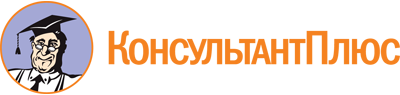 Постановление Правительства Вологодской области от 28.03.2024 N 391
"Об утверждении Порядка предоставления грантов на поддержку добровольчества на территории Вологодской области"
(вместе с "Положением о конкурсной комиссии по отбору получателей грантов на поддержку добровольчества на территории Вологодской области (далее - Положение)")Документ предоставлен КонсультантПлюс

www.consultant.ru

Дата сохранения: 26.05.2024
 Nп/пКритерии оценки заявки1Наличие за последние три года подтвержденного результата привлечения добровольных помощников/волонтеров к деятельности участника отбора (наличие волонтерского корпуса Добро.Центра)2Наличие подтвержденного опыта организации всероссийских благотворительных акций и добровольческих проектов за последние три года3Наличие подтвержденного опыта участия в региональном этапе конкурса добровольческих практик "Регион добрых дел" за последние три года4Наличие подтвержденного опыта участия во Всероссийской акции взаимопомощи "МЫ ВМЕСТЕ" в качестве организатора за последние три года5Наличие подтвержденного опыта участия в Международной премии "#МЫВМЕСТЕ" за последние три года6Наличие подтвержденного опыта организации мероприятий на территории области на основании рекомендаций уполномоченного органа за последние три года7Активность использовании сервисов платформы Добро.рф в качестве организатора добровольческой деятельности8Логическая связность и реализуемость мероприятий, указанных в информации для отбора, запланированных к реализации в процессе функционирования получателя гранта, соответствие мероприятии целям и задачам функционирования получателя гранта, ожидаемым результатам9Реалистичность перечня затрат и обоснованность планируемых расходов10Информационная открытость Добро.ЦентраПорядковый номер критерия0 баллов1 балл2 балла3 балла1отсутствие результатав одном году из трех последнихв двух годах из трех последнихв течение трех последних лет2отсутствие опытав одном году из трех последнихв двух годах из трех последнихв течение трех последних лет3отсутствие опытав одном году из трех последнихв двух годах из трех последнихв течение трех последних лет4отсутствие опытав одном году из трех последнихв двух годах из трех последнихв течение трех последних лет5отсутствие опытав одном году из трех последнихв двух годах из трех последнихв течение трех последних лет6отсутствие опытав одном году из трех последнихв двух годах из трех последнихв течение трех последних лет7на усмотрение эксперта в порядке возрастания соответствия требованиямна усмотрение эксперта в порядке возрастания соответствия требованиямна усмотрение эксперта в порядке возрастания соответствия требованиямна усмотрение эксперта в порядке возрастания соответствия требованиям8на усмотрение эксперта в порядке возрастания соответствия требованиямна усмотрение эксперта в порядке возрастания соответствия требованиямна усмотрение эксперта в порядке возрастания соответствия требованиямна усмотрение эксперта в порядке возрастания соответствия требованиям9на усмотрение эксперта в порядке возрастания соответствия требованиямна усмотрение эксперта в порядке возрастания соответствия требованиямна усмотрение эксперта в порядке возрастания соответствия требованиямна усмотрение эксперта в порядке возрастания соответствия требованиям10на усмотрение эксперта в порядке возрастания соответствия требованиямна усмотрение эксперта в порядке возрастания соответствия требованиямна усмотрение эксперта в порядке возрастания соответствия требованиямна усмотрение эксперта в порядке возрастания соответствия требованиям1. Регистрационный номер заявления(заполняется при сдаче документов) <*>2. Дата и время получения заявления(заполняется при сдаче документов) <*>""20г.2. Дата и время получения заявления(заполняется при сдаче документов) <*>2. Дата и время получения заявления(заполняется при сдаче документов) <*>час.час.мин.мин.мин.мин.2. Дата и время получения заявления(заполняется при сдаче документов) <*>на адрес электронной почты: ____________________________________________на адрес электронной почты: ____________________________________________на адрес электронной почты: ____________________________________________на адрес электронной почты: ____________________________________________почтой России ________________________________________________________почтой России ________________________________________________________почтой России ________________________________________________________почтой России ________________________________________________________Руководитель организации-заявителя(иное уполномоченное лицо)Руководитель организации-заявителя(иное уполномоченное лицо)(подпись)(расшифровка подписи)"__"___________ года"__"___________ годаНаименование организации-заявителя1. Контактная информация1. Контактная информация1.1. Полное наименование организации-ЗАЯВИТЕЛЯ1.2. Адрес юридический1.3. Адрес фактический1.4. Адрес электронной почты1.5. Контактный телефон2. Информация о Добро.Центре2. Информация о Добро.Центре2.1. Дата, номер аккредитованного договора с Ассоциацией волонтерских центров2.2. ID Добро.Центра на электронной платформе Добро.рф2.3. Информация об использовании сервисов платформы Добро.рф в качестве организатора добровольческой деятельности2.4. Информация о выполнении обязательств в рамках предоставления франшизы Ассоциации волонтерских центров по реализации сервисов добровольчества2.5. Опыт организации всероссийских благотворительных акций и добровольческих проектов за последние 2 года (кратко описать с указанием наименований и сроков мероприятий, роли Добро.Центра в организации)2.6. Опыт участия во Всероссийской акции взаимопомощи "МЫ ВМЕСТЕ" в качестве организатора (кратко описать с указанием наименований и сроков мероприятий, роли Добро.Центра в организации)2.7. Опыт участия в Международной премии "#МЫВМЕСТЕ"2.8. Наличие волонтерского корпуса Добро.Центра, добровольных помощников/волонтеров, участвующих в деятельности Добро.Центра с указанием количества человек2.9. Опыт участия в региональном этапе конкурса добровольческих практик "Регион добрых дел"2.10. Участие в организации мероприятий на территории области на основании рекомендаций Управления по молодежной политике Правительства области за последние 2 года (кратко описать с указанием наименований и сроков мероприятий, роли Добро.Центра в организации)2.11. Информационные ресурсы Добро.Центра (ссылки в социальных сетях и на информационных платформах в сети Интернет)2.12. Добро.Центр получал/не получал ранее финансовую поддержку в конкурсах (указать каких)3. Информация о запрашиваемом гранте3. Информация о запрашиваемом гранте3.1. Планируемые расходы за счет гранта <*> (общая сумма, рублей), включая:3.1.1. Расходы на материально-техническое обеспечение и оснащение Добро.Центра, рублей3.1.2. Расходы на проведение мероприятий Добро.Центра, рублей3.2. Планируемые сроки использования грантадо "__"__________ ____ годаNп/пМероприятие/содержание деятельностиСроки реализации (дд.мм.гг)Ожидаемый результат, социальный эффект1Мероприятия, связанные с материально-техническим обеспечением и оснащением Добро.Центров1.11.2...2Мероприятия по направлениям работы Добро.Центров, расходы на организацию которых запланированы перечнем затрат2.12.2...Nп/пСтатья расходовКол-во, шт.Обоснование расчетаСумма, рублей1Расходы на материально-техническое обеспечение и оснащение, включая <*>:xx1.11.2...2.Расходы на проведение мероприятий <**>xx2.12.2...Итого:Итого:Итого:Итого:1. Полное наименование Добро.Центра - получателя гранта в соответствии с учредительными документами2. Кратко описать, на что направлены мероприятия проекта/программы3. Реквизиты договора о предоставлении из областного бюджета грантаN ____ от ___________ 20 __ г.N ____ от ___________ 20 __ г.4. Сумма гранта в соответствии с договором (руб.)5. Даты начала и окончания периода использования средств гранта в соответствии с договоромдд/мм/гг началадд/мм/гг окончания6. Руководитель организациидолжность, фамилия, имя, отчестводолжность, фамилия, имя, отчество7. Адрес местонахождения организации8. Контактный телефон9. Электронная почтаNп/пИсходные данные по смете (порядковый номер статьи расходов, направление использования средств и объем средств (руб.)Проект измененных данных (предлагаемые наименование направления использования средств и объем средств (руб.)Объем уменьшения/увеличения средств (руб.)Причины внесения изменения в перечне затрат и степень влияния изменений на суть и качество функционирования Добро.Центра1.2.3.(руководитель организации)(подпись)(расшифровка подписи)"__"__________ 20__ годаМ.П."__"__________ 20__ годаМ.П."__"__________ 20__ годаМ.П."__"__________ 20__ годаМ.П."__"__________ 20__ годаМ.П.1. Полное наименование Добро.Центра - получателя гранта, в том числе организационно-правовая форма, в соответствии с учредительными документами2. Даты начала и окончания периода использования средств гранта в соответствии с договоромдд/мм/гг началадд/мм/гг окончания3. Руководитель организациидолжность, фамилия, имя, отчестводолжность, фамилия, имя, отчество4. Адрес местонахождения организации5. Контактные телефоны организации и исполнителя отчета6. Электронная почта организации и исполнителя отчета7. Реквизиты договора о предоставлении из областного бюджета субсидии организации, не являющейся государственным (муниципальным) учреждениемN ____ от ___________ 20__ г.N ____ от ___________ 20__ г.Наименование запланированного мероприятия с указанием сроков проведения в соответствии с перечнем мероприятийИнформация о проведении мероприятия с указанием сроков проведения (дата) и места проведения, результатами реализацииЧто приобретено на выделенные средства?Что сделано/переоборудовано/создано в рамках деятельности?Какая полиграфическая продукция и рекламные материалы для широкой аудитории изготовлены в рамках деятельности в период использования гранта?Какие методические материалы и в каком количестве созданы в период использования гранта/каким образом распространялся опыт?Общее количество участников мероприятий Добро.Центра, расходы на организацию которых предусмотрены перечнем затрат грантаКакие группы населения принимали участие в мероприятиях в рамках функционирования Добро.Центра, а также примерное соотношение каждой из групп населения в составе участников?Каких партнеров удалось привлечь в рамках деятельности?Количество добровольцев (волонтеров), которых удалось привлечь к реализации деятельности в период использования грантаМероприятие перечня мероприятий, на реализацию которых выделен грантНазвание публикации/сюжета с указанием даты выхода, новости/сообщения с указанием электронной ссылки в сети ИнтернетNп/пНаправление использования гранта в соответствии с перечнем затратПлановый объем финансирования по направлению использования гранта, рублейОбъем расходования средств по направлению использования гранта, рублейОбъем неиспользованных средств по направлению использования гранта, рублейПримечаниеИтого:Представляя настоящий отчет, Добро.Центр в лицеПредставляя настоящий отчет, Добро.Центр в лицеПредставляя настоящий отчет, Добро.Центр в лицеПредставляя настоящий отчет, Добро.Центр в лицеПредставляя настоящий отчет, Добро.Центр в лице(фамилия, имя, отчество руководителя организации)(фамилия, имя, отчество руководителя организации)(фамилия, имя, отчество руководителя организации)(фамилия, имя, отчество руководителя организации)(фамилия, имя, отчество руководителя организации)подтверждает, что при расходовании средств гранта соблюдены все условия предоставления гранта из областного бюджета, определенные, Порядком предоставления грантов на поддержку добровольчества на территории Вологодской области.Приложения: на _____ л.подтверждает, что при расходовании средств гранта соблюдены все условия предоставления гранта из областного бюджета, определенные, Порядком предоставления грантов на поддержку добровольчества на территории Вологодской области.Приложения: на _____ л.подтверждает, что при расходовании средств гранта соблюдены все условия предоставления гранта из областного бюджета, определенные, Порядком предоставления грантов на поддержку добровольчества на территории Вологодской области.Приложения: на _____ л.подтверждает, что при расходовании средств гранта соблюдены все условия предоставления гранта из областного бюджета, определенные, Порядком предоставления грантов на поддержку добровольчества на территории Вологодской области.Приложения: на _____ л.подтверждает, что при расходовании средств гранта соблюдены все условия предоставления гранта из областного бюджета, определенные, Порядком предоставления грантов на поддержку добровольчества на территории Вологодской области.Приложения: на _____ л.(руководитель организации)(подпись)(расшифровка подписи)"__"__________ 20__ годаМ.П."__"__________ 20__ годаМ.П."__"__________ 20__ годаМ.П."__"__________ 20__ годаМ.П."__"__________ 20__ годаМ.П.